Pila aku Worcraft CSS-S20Li 20V , Li-on114028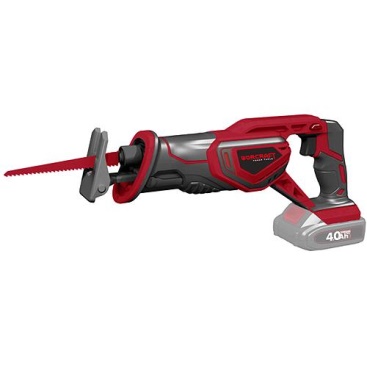 AKUMULATORSKA PILAUređaj je pogodan za piljenje mekane i srednje trvde materijale:  drvo, plastiku i gipsane ploče. Ako se koristi zasebni list pile adekvatan za metal  se može piliti i metal. Uređaj je prikladan za kućnu uporabu. Svaka druga upotreba koja nije izričito odobrena u ovim uputama može rezultirati oštećenjem opreme i izazvati ozbiljnu štetu i opasnost za korisnika. Korisnik je odgovoran za nezgode ili oštećenja drugih ljudi ili njihove imovine. Proizvođač nije odgovoran za štete uzrokovane neodgovarajućom uporabom ili nepravilnim radom.odgovornost za štetu koja se može pripisati zlouporabi.TEHNIČKE SPECIFIKACIJE● INFORMACIJE O BUCI / VIBRACIJAMARazina vibracije navedena u ovom informativnom listu izmjerena je u skladu sa standardiziranim testom navedenim u EN60745 i može se koristiti za usporedbu jednog alata s drugim. Može se koristiti za preliminarnu procjenu izloženosti buci. Navedena razina emisije vibracija predstavlja baznu vibraciju tijekom primjene alata. Međutim, ako se alat koristi za druge primjene, s različitim priborom ili alatom za umetanje ili je slabo održavan, emisija vibracija može se razlikovati. Ovo može značajno povećati razinu izloženosti buci i vibraciji tijekom cijelog radnog razdoblja alata. Pri procjeni razine izloženosti vibracijama također treba uzeti u obzir vrijeme kada je alat isključen ili kada radi, ali zapravo ne obavlja posao. To može značajno smanjiti razinu izloženosti tijekom cijelog radnog razdoblja. Identificirajte i primijenite dodatne sigurnosne mjere za zaštitu radnika koji rukuje ovim alatom od djelovanja vibracija: održavajte  alata i pribor, držite ruke toplima… OBJAŠNJENJE SIMBOLADJELOVI PROIZVODASIGURNOSTOpća upozorenja o sigurnosti električnog alata
UPOZORENJE! Pročitajte sva sigurnosna upozorenja i sve upute. Nepoštivanje upozorenja i uputa može rezultirati električni udar, požar i / ili ozbiljne ozljede. Spremite sva upozorenja i upute za buduću uporabu. Pojam "električni alat" u upozorenjima odnosi se na vaš električni alat s kabelskim pogonom ili pogonom  na baterije (bežični električni alat).Sigurnost radnog područja
● Radno područje održavajte čistim i dobro osvijetljenim. Zamagljena ili tamna područja mogu prouzročiti nezgode.
● Nemojte koristiti električni alat u eksplozivnim okruženjima, npr. kao u prisutnosti zapaljivih tekućina, plinova ili prašine. Alati stvaraju iskre koje mogu zapaliti prašinu ili pare.
● Djecu i druge osobe držite podalje tijekom rada alata. Smetnje mogu uzrokovati da izgubite kontrolu.Električna sigurnost● Utikači električnog alata moraju odgovarati utičnici. Nikada ih  ne smijete izmijeniti na bilo koji način. Nemodificirani utikači i odgovarajuće utičnice smanjuju rizik od električnog udara.● Izbjegavajte kontakt tijela s uzemljenim površinama, kao što su cijevi, radijatori, rasponi i hladnjaci. Postoji povećan rizik od električnog udara ako je vaše tijelo uzemljeno.● Ne izlažite električni alat kiši ili mokrim uvjetima. Voda koja ulazi u električni alat povećava rizik od električnog udara.● Nikada nemojte koristiti kabel za nošenje, povlačenje ili isključivanje električnog alata. Kabel držite podalje od topline, ulja, oštrih rubova i slično. Oštećeni ili zapleteni kabeli povećavaju rizik od električnog udara.● Kada koristite električni alat na otvorenom, koristite produžni kabel pogodan za vanjsku uporabu. Upotreba kabela prikladnog za vanjsku uporabu smanjuje rizik od električnog udara.● Ako je rukovanje električnim alatom na vlažnom mjestu neizbježno, upotrijebite RCD uređaj. Upotreba RCD-a smanjuje rizik od električnog udara.Osobna sigurnost● Budite oprezni, pazite što radite i koristite zdrav razum tijekom rada s električnim alatom. Ne koristite električni alat dok steumorni ili pod utjecajem droga, alkohola ili lijekova. Trenutak nepažnje, dok koristite električni alat mogu rezultirati ozbiljnim tjelesnim ozljedama.● Koristite zaštitnu opremu. Uvijek koristite zaštitu za oči . Zaštitna oprema kao što je maska ​​za prašinu,protuklizne zaštitne cipele, zaštitna kapa ili zaštitne slušalice smanjit će opasnost od tjelesnih ozljeda.● Spriječite nenamjerno pokretanje/uključivanje aparata. Provjerite je li prekidač uključen i isključite ga prije spajanja na izvor napajanja i / ili bateriju, pakiranja, podizanja ili nošenja alata. Prenošenje električnih alata dok imate prst na prekidaču ili napajanju električni h alata mogu izazvati nesreću.● Uklonite bilo koji ključ za podešavanje prije nego uključite električni alat.   Dijelovi pričvršćeni za rotirajući dio električnog alata mogu uzrokovati tjelesne ozljede.● Nemojte pretjerivati. Održavajte odgovarajuće osnove i ravnotežu u svakom trenutku.To omogućuje bolje upravljanje električnim alatom u neočekivanim situacijama.● Odjenite se kako treba. Nemojte nositi labavu odjeću ili nakit. Zaštitite kosu, odjeću i rukavice od pokretnih dijelova. Labava odjeća, nakit ili duga kosa mogu biti uhvaćeni u pokretnim dijelovima.● Ako su priključeni dijelovi uređaja  za prikupljanje prašine, provjerite jesu li  povezani  ispravno i da ih se ispravno koristi. Korištenje dijelova za sakupljanja prašine može smanjiti opasnost od prašine.Uporaba i održavanje električnog alata● Nemojte koristiti električni alat na silu i primjenjivati ga za radove za koji nije namijenjen. Koristite ispravan električni alat za primjenu za koju je namijenjen. Ispravan električni alat će obaviti posao za koji je dizajniran bolje i sigurnije od neprimjereno upotrijebljenog alata.● Ne koristite električni alat ako ga ne možete isključiti i uključiti putem prekidača. Svaki električni alat koji se ne može upravljati pomoću prekidača je opasan i mora se popraviti.● Odspojite utikač iz izvora napajanja i / ili baterije prije bilo kakvih podešavanja, mijenjanje pribora /dijelova ili spremanja električnih alata. Takve preventivne sigurnosne mjere smanjuju rizik od slučajnog pokretanja električnog alata.● Držite električne alate izvan dohvata djece i nemojte dopustite korištenje osobama koje nisu upoznate s električnim alatom ili ovim uputama za rad s električnim alatom. Električni alati su opasni u rukama neobučenih korisnika.● Održavajte alate. Provjeravajte  pokretne dijelove, lomljive  dijelova i sve drugo što bi moglo utjecati na rad električnog alata. Ako je oštećen, električni alat popravite prije uporabe. Većinu nesreća uzrokuju loše održavani električni alati.● Držite alate za rezanje oštrim i čistim. Dobro održavani alati za rezanje s oštrim reznim rubovima manje se trgaju i lakše ih je kontrolirati.● Upotrijebite električni alat, pribor i nastavke alata itd u skladu s ovim uputama, uzimajući u obzir radne uvjete i rad koji treba obaviti. Korištenje alata za radove koji se razlikuju od onih za koji su namijenjeni može dovesti do opasne situacije.. Uporaba i rukovanje s bežićnim električnim alatimaa) Punite punjivu baterijsku jedinicu samo pomoću punjač koje je preporučio proizvođač. Punjači su često dizajnirani za određenu vrstu baterija za punjenje. Postoji opasnost od požara ako se koriste drugi tipovi punjača.b) Koristite samo akumulatorske baterije isporučene s električnim alatom. Korištenje drugih punjivih baterije mogu dovesti do opasnosti od ozljeda ili izazvatipožarc) Kada se ne koriste, pohranite punjive baterije dalje od spajalica, novčića, ključeva, čavala, vijaka ili drugih malih metalnih predmeta koji bi mogli uzrokovati oštečenja na kontaktima. Kratki spoj kontakata punjivih baterija može uzrokovati oštećenje topline ili vatru.d) Tekućine iz akumulatorskih jedinica mogu iscuriti ako se ne koriste po uputama ili se zloupotrebljavaju. Ako se to dogodi, izbjegavajte kontakt s tekućinom. Ako dođe do kontakta, isperite zahvaćeno područje vodom. Potražite medicinsku pomoć ako vam u oči uđe tekućina. Tekućina akumulatora može izazvati iritaciju kože ili opekotine.Servis● Servisirajte Vaš električni alat kod kvalificiranih servisera koji će  koristiti samo identične zamjenske dijelove. Ovo će osigurati dugotrajnost električnog aparata. Posebna sigurnosna uputstva za uređaj1) POSEBNE UPUTE ZA SIGURNOST PRI RADU PILOM• Električni alat držite za izoliranu ručku pri izvođenju radova u kojima rezni alat može doći u dodir sa skrivenim ožičenjima. Kontakt s žicom podnaponom može uzrokovati električni udar.• Držite ruke podalje od područja piljenja. Nemojte dodirivati donji dio radnog komada. Pri kontaktu s oštricom postoji opasnost od ozljeda.● Samo kada je električni alat uključen, smijete piliti radni komad. Postoji opasnost od povratnog udarca ako alat uključite dok je umetnut ili zaglavljen u radni komad.● Pazite da je temeljna ploča čvrsto postavljena uz radni predmet tijekom piljenja. Oštrica se može nagnuti i dovesti do gubitka kontrole nad električnim alatom.• Nakon rada, isključite alat i ne izvlačite list pile iz rezača dok se alat potpuno ne zaustavi. Na taj ćete način izbjeći bilo kakav povratni udarac i možete sigurno odložiti električni alat.● Koristite samo neoštećene listove pile u besprijekornom stanju. Savijeni ili tupi noževi mogu se slomiti, negativno utjecati na rez ili izazvati povratni udar.● Nemojte kočiti list pile nakon isključivanja uređaja primjenom bočnog tlaka. List pile može se oštetiti, slomiti ili pouzročiti povratni udar.• Zategnite materijal. Ne pridržavajte radni komad pomoću ruku ruku ili nogu. Nemojte dodirivati ​​predmete ili tlo pomoću s pila. Postoji rizik od povratnog udarca.● Upotrijebite prikladne detektore da biste prikrili vodove, napajanja ili električnu mrežu. Ili pitajte lokalno komunalno poduzeće. Kontakt s električnim kabelima može dovesti do električnog udara, kontakta s plinskom cijevi može prouzročiti eksploziju. Oštećenje vodovodne cijevi može dovesti do uništenja imovine ili izazvati strujni udar.● Držite električni alat čvrsto s obje ruke tijekom rada i osigurajte sigurnu osnovu. Električnim alatom sigurnije se upravlja koristeći s obje ruke.● Osigurajte radni komad. Radni komad koji se učvrsti uz pomoć stezaljke sigurnijiji je  nego sako ga držite rukama.● Pričekajte dok se električni alat ne zaustavi prijeodlaganja. Umetak alata može se nagnuti i dovesti do gubitka kontrole nad električnim alatom.● Nemojte rezati nikakve materijale čija prašina može biti štetna  (npr. boje na bazi olova, premazi ili materijali koji sadrže azbest).POSEBNE SIGURNOSNE UPUTE ZA ALATE S BATERIJOM a) Provjerite je li uređaj isključen prijeumetanja baterije. Umetanje baterije u alat koji je uključen može uzrokovati nezgode.b) Napunite baterije u zatvorenom prostoru, punjač baterije namijenjen je samo za uporabu u zatvorenom prostoru.c) Da biste smanjili opasnost od strujnog udara, odspojite punjač baterije iz struje prije čišćenjapunjača.d) Nemojte izlagati bateriju jakom sunčevom svjetlu i ne ostavljajte na punjaču. Toplina oštećuje bateriju i postoji opasnost od eksplozije.e) Pustite da se vruća baterija ohladi prije punjenja.f) Ne otvarajte bateriju i izbjegavajte mehanička oštećenja materije. Opasnost od kratkog spoja i isparavanja koje može iritirati respiratorni trakt. Osigurajte dotok svježeg zraka i potražiti liječničku pomoć.g) Ne koristite baterije koje se ne mogu puniti!OSTALI RIZICIČak i ako se pravilno upravlja i rukuje ovim električnim alatom, postoje dodatni  rizici. Zbog njegove građe ovaj električni alat može predstavljati sljedeće opasnosti:a) Oštećenje pluća, akose ne koristi prikladna zaštita dišnog sustavab) Rezovic) Oštećenje sluha ako se radi bez zaštite za uši.d) Oštećenje zdravlja uzrokovano trešnjom ruku pri radu s uređajem duže vrijeme ili ako se alat ne drži ili održava ispravno.ODRŽAVANJEUvjerite se da stroj nije u pogonu pri izvođenju radova na održavanju motora. Redovito čistite kućište mekom krpom, po mogućnosti nakon svake uporabe. Držite otvore za provjetravanje bez prašine i prljavštine. Ako se prljavština ne tako oslobodi koristite meku krpu navlaženu sapunicom. Nikada nemojte koristiti otapala kao što su benzin, alkohol, amonijak itd. Ova otapala mogu oštetiti plastične dijelove. Stroj ne zahtijeva dodatno podmazivanje. Ako dođe do kvara, npr. nakon trošenja dijela/ova, obratite se ovlaštenom servisu.ZAŠTITA OKOLIŠAKako bi se spriječilo oštećenje tijekom transporta proizvod se isporučuje u zaštitnoj ambalaži . Većina ambalaže se može reciklirati. Predajte  ove materijale na recikliranje. Vratite opremu koja je van  upotrebe na mjesto prodaje. Prodajno mjesto osigurat će njihovo ekološki prihvatljivo zbrinjavanje. Otpadni električni aparati mogu se reciklirati i ne smiju se bacati s kućnim otpadom! Molimo Vas da preuzmete aktivnu ulogu u zaštiti naših prirodnih resursa i okoliša odnošenjem ovog uređaja u centar za prikupljanje (ukoliko imate tu mogućnost).IZJAVA O SUKLADNOSTIIzjavljujemo pod vlastitom odgovornošću da je ovaj proizvod u skladu sa sljedećim standardima ili standardiziranim dokumentima: EN60745-1:2009+A11:2010; EN60745-2-3:2011 +A2:2013+A11, A12:2014+A13:2015;EN55014-1:2006/+A1：2009/+A2:2011; EN55014-2:2015; sukladno propisima 2006/42 / EC, 2014/30 / EU. BUKA / VIBRACIJA Mjerena u skladu s EN60745 razina zvčnog tlaka ovog lata je <81 dB (A) i zvuk snage <92 dB (A) (standardna devijacija: 3 dB), a vibracije <7,5 m / s2).Pažnja!Odmah izvucite mrežni utikač, ako je mrežni kabel oštećen, zapleten ili odsječen. Uvijek isključite iz utičniceprije rada na uređaju.Pročitajte uputstva za uporabuNosite zaštitu za uši.Nosite zaštitu za očiNosite zaštitu za disanjeElektrični uređaji se ne smiju odlagati s kućnim otpadom.Klasa zaštite II1 List pile7 Prekidač za uključivanje / isključivanje2. Nožica8 Zaključavanje prekidača3 Pričvršćivač lista pile9 . Stražnja ručka4 Stezni prsten10 Brusni list5 Gumb za podešavanje osnovne ploče11. Punjiva baterija6  Ventilacijski otvor12 Tipka za otključavanje punjive baterije13 Prednja ručka